О внесении изменений в  постановление администрации Тюльганского района от  15 октября 2013 № 979-п.« Об утверждении муниципальной программы «Комплексные меры противодействия злоупотребления наркотиками и их незаконному обороту в Тюльганском районе на 2014-2020 годы»На основании статьи 179 Бюджетного кодекса Российской Федерации от 31 июля 1998 года №145-ФЗ, решения Советов депутатов Тюльганского района от 20 декабря 2013 года № 391-III-СД «Об утверждении Положения о бюджетном процессе в муниципальном образовании Тюльганский район»,   в соответствии с постановлением администрации района от 23 августа 2016 года № 613-п "Об утверждении порядка разработки, реализации и оценки эффективности муниципальных программ муниципального образования Тюльганский район Оренбургской области,  п о с т а н о в л я ю:1. Внести в постановление администрации Тюльганского района от  15 октября 2013 № 979-п.« Об утверждении муниципальной программы «Комплексные меры противодействия злоупотребления наркотиками и их незаконному обороту в Тюльганском районе на 2014-2020 годы» следующие изменения:1.1. Наименование муниципальной программы изложить в новой редакции: - «Комплексные меры противодействия злоупотребления наркотиками и их незаконному обороту в Тюльганском районе на 2014-2021 годы»1.2. Приложение к постановлению от  15 октября 2013 № 979-п.    изложить в новой редакции согласно приложению к настоящему постановлению.2. Контроль за исполнением муниципальной программы «Комплексные меры противодействия злоупотребления наркотиками и их незаконному обороту в Тюльганском районе на 2014-2021 годы» возложить на первого заместителя главы администрации района И.А. Круглова.3. Настоящее постановление вступает в силу после его официального обнародования путем размещения на официальном сайте муниципального образования Тюльганский район  в сети «Интернет».Глава муниципального образованияТюльганский район                                                                                    И.В. БуцкихПриложениек постановлениюадминистрации района                __№ _     _ПАСПОРТМуниципальной программы «Комплексные меры противодействия злоупотреблению наркотиками и их незаконному обороту в Тюльганском районе на 2014 – 2021 годы»
1.Общая характеристика сферы реализации муниципальной программы.-Необходимость подготовки и реализации Программы обусловлена тем, что сохраняются  негативные тенденции в сфере незаконного оборота и потребления в немедицинских целях наркотических средств, психотропных и сильнодействующих веществ (далее - наркотики), что представляет угрозу здоровью населения, экономике, правопорядку и общественной безопасности.В последнее время  среди подростков и молодёжи возрастает популярность концентрированных и наиболее опасных для здоровья  синтетических наркотиков, в том числе наркотиков, изготовленных из кодеиносодержащих медицинских препаратов;Кроме того, растёт число лиц, состоящих на профилактическом учёте с диагнозом «эпизодическое употребление наркотических веществ с вредными последствиями»Мероприятия Программы предусматривают организацию системы наблюдения за развитием наркоситуации в сфере оборота  наркотических средств, психотропных веществ и их прекурсоров, а также в области противодействия их незаконному обороту, профилактики немедицинского потребления наркотиков, лечение и медико-социальной реабилитации больных наркоманией, проведение массовой акции, направленных на формирование здорового образа жизни и негативного отношения к употреблению наркотиков у детей, подростков  и молодёжи, а также обеспечение их занятости в каникулярный период.2. Приоритеты политики органов местного самоуправления муниципального образования Тюльганский район в сферереализации муниципальной программы.          Организационно-правовое обеспечение антинаркотической деятельности:- ежегодное проведение мероприятий (встречи, круглые столы, семинары, тренинги, форумы) среди учащейся молодёжи по вопросам профилактики наркомании, приуроченных ко Всемирному Дню здоровья и Всемирному Дню борьбы с наркоманией и наркобизнесом;- организация в образовательных учреждениях систематического наблюдения за детьми и подростками, склонными к употреблению психоактивных веществ, в том числе за учащимися, состоящими на внутришкольном учёте;- приобретение диагностических тестов для организации добровольного экспресс-тестирования обучающихся образовательных учреждениях;- приобретение диагностических тестов для добровольного освидетельствования подростков и молодёжи на предмет потребления наркотических средств и психотропных веществ в ходе проведения рейдов в местах массового досуга;Меры по сокращению предложения наркотиков:- размещения в СМИ сведений о «телефонах доверия» в правоохранительных органах.- проведение Всероссийской антинаркотической информационной акции «Сообщи, где торгуют смертью» в целях получения от населения информации о преступлениях и правонарушениях, связанных с незаконным оборотом наркотических средств и психотропных веществ.- проведение межведомственных рейдов в местах массового досуга молодёжи с целью выявления фактов незаконного употребления, хранения и сбыта наркотических средств и психотропных веществ, установления лиц, склоняющих несовершеннолетних к их употреблению, а также пресечения незаконной торговли спиртными напитками;- осуществление профилактической антинаркотической работы в школах, средне-специальных  учебных заведениях. Закрепление за учебными заведениями ответственных лиц из числа врачей и психологов наркотической службы и соматических поликлиник;- реализация комплекса мер, направленных на противодействие распространению наркотических средств и психотропных веществ, посредством размещения информации в сети Интернет;Меры по сокращению спроса на наркотики:- ежегодное проведение семинара «Новые походы к организации профилактической работы в учреждениях начального и среднего профессионального образования»;- обучение добровольных агитационных групп (волонтёров) из числа подростков и молодёжи профилактике наркомании и пропаганде здорового образа жизни среди сверстников;- организация в каникулярный период лагерей – фестивалей добровольческих агитационных молодёжных групп;- проведение ежегодных турниров по мини-футболу «Спорт против наркотиков» среди детей, подростков и молодёжи;- проведение ежегодного конкурса сочинения «Я выбираю жизнь» среди учащихся начального и среднего профессионального образования; - обеспечение образовательных учреждений учебно-методическими пособиями по профилактике наркомании;- проведение цикла тематических мероприятий антинаркотической направленности, приуроченных ко Всемирному Дню здоровья (7 апреля).III. Перечень показателей (индикаторов) муниципальной программыПеречень целевых показателей  (индикаторов) эффективности реализации программы приведен в приложении № 1 к настоящей Программе.IV. Перечень основных мероприятий муниципальной программыМероприятия Программы включены в шесть подпрограмм. Основные мероприятия направлены на создание организационных, кадровых, инфраструктурных, материально-технических, учебно-методических условий, на формирование и развитие системы оценки качества образования.Перечень основных мероприятий программы приведен в приложении № 2 к настоящей Программе.V. Ресурсное обеспечение реализации муниципальной программыОбщий объем финансового обеспечения Программы составляет: 617.5 тыс. рублей, в том числе по годам:2014 год - 0,00  тыс. рублей;2015 год- 0,00  тыс. рублей   2016 год-  0,00  тыс.рублей2017год-   123,50 тыс.рублей2018год – 123,50  тыс.рублей2019 год - 123,50  тыс.рублей2020  год- 123,50  тыс.рублей.2021 год-123,50  тыс.рублейОсновными источниками финансирования мероприятий в рамках реализации Программы являются средства бюджета Тюльганского района, областного бюджета и федерального бюджета.Реализация Программы предусматривает целевое использование денежных средств в соответствии с поставленными задачами, определенными мероприятиями.Объемы бюджетных ассигнований будут уточняться ежегодно при формировании бюджета Тюльганского района на очередной финансовый год и плановый период.Информация о ресурсном обеспечении приведена в приложении № 3 к настоящей Программе.                                                                                                                              Приложение № 1 к муниципальной программе«Комплексные меры противодействия злоупотреблению наркотиками и их незаконному обороту в Тюльганском районе на 2014 – 2021 годы»                                                                                                СВЕДЕНИЯО показателях (индикаторах) муниципальной программы и их значениях.       Приложение № 3 к муниципальной программе«Комплексные меры противодействия злоупотреблению наркотиками и их незаконному обороту в Тюльганском районе на 2014 – 2021 годы»Ресурсное обеспечениереализации муниципальной Программы Приложение № 2 к муниципальной программе«Комплексные меры противодействия злоупотреблению наркотиками и их незаконному обороту в Тюльганском районе на 2014 – 2021 годы»ПЕРЕЧЕНЬосновных мероприятий муниципальной программыДополнительный и обосновывающий материал к  муниципальной программе «Комплексные меры противодействия злоупотреблению наркотиками и их незаконному обороту в Тюльганском районе на 2014 – 2021 годы»1. Прогноз сводных показателей муниципальных заданий (при оказании муниципальными учреждениями муниципальных услуг (выполнении работ) в рамках муниципальной программы). В рамках муниципальной программы «Комплексные меры противодействия злоупотреблению наркотиками и их незаконному обороту в Тюльганском районе на 2014 – 2021 годы» предоставление муниципальных услуг  муниципальными учреждениями  не предусмотрено.2. Анализ рисков реализации муниципальной программы и описание мер управления рисками.Координацию работы и оценку реализации Программы осуществляет Комитет администрации Тюльганского района по делам молодежи и спорта, который:- анализирует состояние мер противодействия злоупотреблению наркотиками и их незаконному обороту на соответствующей территории с последующей выработкой рекомендаций субъектам профилактики;- разрабатывает проект муниципальных  программ по профилактике противодействия злоупотреблению наркотиками и их незаконному обороту, контроль над их выполнением, целевым использованием выделенных денежных средств;- предоставляет администрации района, сельсоветам и поссоветам района информации о состоянии профилактической деятельности, внесение предложений по повышению ее эффективности;- организует межведомственные «Круглые столы» по обмену и взаимодействию профилактики противодействия употреблению психоактивных веществ и их незаконному обороту;- координирует деятельность субъектов профилактики по предупреждению правонарушений связанных с незаконным оборотом и употреблением наркотических средств, вырабатывает меры по ее совершенствованию,  укреплению взаимодействия и налаживанию тесного сотрудничества с населением района, средствами массовой информации.К рискам реализации муниципальной программы, которыми могут управлять ответственный исполнитель  муниципальной программы, уменьшая вероятность их возникновения, следует отнести следующие:Исполнительский риск, который связан с возникновением проблем в реализации муниципальной программы в результате недостаточной квалификации и (или) недобросовестности ответственных исполнителей. Данный риск обусловлен большим количеством участников реализации муниципальной программы. Реализация данного риска может привести к нецелевому и/или неэффективному использованию бюджетных средств, невыполнению ряда мероприятий муниципальной программы.Организационный риск, который связан с ошибками управления реализацией муниципальной программы. Непринятие мер по урегулированию организационных рисков может повлечь нецелевое и (или) неэффективное использование бюджетных средств, невыполнение ряда мероприятий муниципальной программы или нарушение сроков их выполнения.   Мерами по снижению организационных рисков являются закрепление персональной ответственности исполнителей мероприятий программы; повышение квалификации и ответственности персонала ответственного исполнителя и соисполнителей для своевременной и эффективной реализации предусмотренных мероприятий; координация деятельности персонала ответственного исполнителя и соисполнителей и налаживание административных процедур для снижения данного риска.Высокая зависимость реализации мероприятий муниципальной программы от принятия необходимых организационных решений требует высокой эффективности координации их деятельности и отлаженных административных процедур для снижения данного риска. Реализация данного риска может привести к задержкам в реализации муниципальной программы, срыву сроков и результатов выполнения отдельных мероприятий.Для минимизации указанных рисков в ходе реализации муниципальной программы предусматривается создание эффективной системы управления на основе четкого распределения полномочий и ответственности исполнителей муниципальной программы, мониторинг выполнения муниципальной программы, регулярный анализ и, при необходимости, корректировка показателей и мероприятий муниципальной программы, перераспределение объемов финансирования в зависимости от динамики и темпов решения тактических задач.3. Сведения об основных мерах правового регулирования в сфере реализации муниципальной программы.ОТСУТСТВУЕТ ПЛАН РЕАЛИЗАЦИИ МЕРОПРИЯТИЙ на 2019 год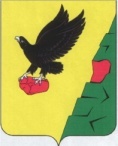                  Муниципальное образованиеТюльганский районОренбургской областиАДМИНИСТРАЦИЯТЮЛЬГАНСКОГОРАЙОНАП О С Т А Н О В Л Е Н И Е                 Муниципальное образованиеТюльганский районОренбургской областиАДМИНИСТРАЦИЯТЮЛЬГАНСКОГОРАЙОНАП О С Т А Н О В Л Е Н И Е                 Муниципальное образованиеТюльганский районОренбургской областиАДМИНИСТРАЦИЯТЮЛЬГАНСКОГОРАЙОНАП О С Т А Н О В Л Е Н И ЕРазослано: Райпрокурору, орготделу, комитет по делам молодежи и спорта, Е.Ф. Зубковой.Ответственный исполнитель программы- Администрация Тюльганского района(межведомственнаякомиссия по профилактике наркомании и алкоголизма,борьбе с незаконным оборотом наркотиков)- Администрация Тюльганского района(межведомственнаякомиссия по профилактике наркомании и алкоголизма,борьбе с незаконным оборотом наркотиков)Соисполнители программы-Отдел образования администрации Тюльганского района (РОО)-Комитет администрации Тюльганского  района по делам молодежи и спорта (ОДМ)-Отдел   культуры  администрации Тюльганского  района. -Отдел образования администрации Тюльганского района (РОО)-Комитет администрации Тюльганского  района по делам молодежи и спорта (ОДМ)-Отдел   культуры  администрации Тюльганского  района. Участники программыАдминистрация Тюльганского района;Заместители главы администрации Тюльганского района, осуществляющие взаимодействие с организациями, участвующими в реализации основных мероприятий муниципальной программы:Районная межведомственная комиссия по профилактике наркомании и алкоголизма, борьбе с незаконным оборотом наркотиков  Тюльганского  района;Районная комиссия по делам несовершеннолетних и защите их прав,Отделение  Министерства внутренних дел РФ по Тюльганскому району  (ОП МВД России по Тюльганскому районуГосударственное  бюджетное учреждение здравоохранения  «Тюльганская   районная больница» (ГБУЗ «Тюльганская РБ»);Администрации сельсоветов и  поссовета;Филиал по Тюльганскому району ФКУ УИИ УФСИН России по Оренбургской области (УИИ)Администрация Тюльганского района;Заместители главы администрации Тюльганского района, осуществляющие взаимодействие с организациями, участвующими в реализации основных мероприятий муниципальной программы:Районная межведомственная комиссия по профилактике наркомании и алкоголизма, борьбе с незаконным оборотом наркотиков  Тюльганского  района;Районная комиссия по делам несовершеннолетних и защите их прав,Отделение  Министерства внутренних дел РФ по Тюльганскому району  (ОП МВД России по Тюльганскому районуГосударственное  бюджетное учреждение здравоохранения  «Тюльганская   районная больница» (ГБУЗ «Тюльганская РБ»);Администрации сельсоветов и  поссовета;Филиал по Тюльганскому району ФКУ УИИ УФСИН России по Оренбургской области (УИИ)Подпрограммы программыОтсутствуютОтсутствуютЦель программыФормирование позитивного отношения к жизни у подрастающего поколения  и молодежи с помощью повышения эффективности профилактической работы, направленной на предупреждение возникновения и противодействие злоупотреблению наркотическими средствами и их незаконному обороту на территории муниципального образования Тюльганский район.Формирование позитивного отношения к жизни у подрастающего поколения  и молодежи с помощью повышения эффективности профилактической работы, направленной на предупреждение возникновения и противодействие злоупотреблению наркотическими средствами и их незаконному обороту на территории муниципального образования Тюльганский район.Задачи программы1. совершенствование системы профилактики наркомании среди различных категорий населения, прежде всего, среди молодежи и несовершеннолетних ; 2. Разработка и реализация совокупности мероприятий, включающих в себя обучение и воспитание, антинаркотическое просвещение;3. повышение антинаркотической ориентации обучающихся, их морального и физического оздоровления; 4.создание условий для проявления, развития и реализации творческого потенциала детей и молодежи.1. совершенствование системы профилактики наркомании среди различных категорий населения, прежде всего, среди молодежи и несовершеннолетних ; 2. Разработка и реализация совокупности мероприятий, включающих в себя обучение и воспитание, антинаркотическое просвещение;3. повышение антинаркотической ориентации обучающихся, их морального и физического оздоровления; 4.создание условий для проявления, развития и реализации творческого потенциала детей и молодежи.Целевые индикаторы и показатели программы1. Доля подростков и молодежи в возрасте до 25 лет, вовлеченных в мероприятия по профилактике незаконного потребления наркотиков по отношению к общей численности указанной категории. 2. «Количество человек вновь поставленных на учет в отчетном году с установленным диагнозом  « Наркомания»  1. Доля подростков и молодежи в возрасте до 25 лет, вовлеченных в мероприятия по профилактике незаконного потребления наркотиков по отношению к общей численности указанной категории. 2. «Количество человек вновь поставленных на учет в отчетном году с установленным диагнозом  « Наркомания»  Сроки и этапы реализации программы2014 - 2021 годы2014 - 2021 годыОбъёмы бюджетных ассигнований программыОбщий объем бюджетных ассигнований на реализацию мероприятий Программы составляет  617.5 тыс.рублей, в том числе по годам:2014 год - 0,00  тыс. рублей;2015 год- 0,00  тыс. рублей   2016 год-  0,00  тыс.рублей2017год-   123,50 тыс.рублей2018год – 123,50  тыс.рублей2019 год - 123,50  тыс.рублей2020  год- 123,50  тыс.рублей.2021 год-123,50  тыс.рублейОбщий объем бюджетных ассигнований на реализацию мероприятий Программы составляет  617.5 тыс.рублей, в том числе по годам:2014 год - 0,00  тыс. рублей;2015 год- 0,00  тыс. рублей   2016 год-  0,00  тыс.рублей2017год-   123,50 тыс.рублей2018год – 123,50  тыс.рублей2019 год - 123,50  тыс.рублей2020  год- 123,50  тыс.рублей.2021 год-123,50  тыс.рублейОбъёмы бюджетных ассигнований программы№№ п/пНаименование показателя (индикатора)Единица измеренияЗначения показателейЗначения показателейЗначения показателейЗначения показателейЗначения показателейЗначения показателейЗначения показателейЗначения показателей№№ п/пНаименование показателя (индикатора)Единица измерения2014г.2015г.2016г.2017г.2018г.2019г.2020г.2021г.Муниципальная программа «Комплексные меры противодействия злоупотреблению наркотиками и их незаконному обороту в Тюльганском районе на 2014 – 2021 годы»Муниципальная программа «Комплексные меры противодействия злоупотреблению наркотиками и их незаконному обороту в Тюльганском районе на 2014 – 2021 годы»Муниципальная программа «Комплексные меры противодействия злоупотреблению наркотиками и их незаконному обороту в Тюльганском районе на 2014 – 2021 годы»Муниципальная программа «Комплексные меры противодействия злоупотреблению наркотиками и их незаконному обороту в Тюльганском районе на 2014 – 2021 годы»Муниципальная программа «Комплексные меры противодействия злоупотреблению наркотиками и их незаконному обороту в Тюльганском районе на 2014 – 2021 годы»Муниципальная программа «Комплексные меры противодействия злоупотреблению наркотиками и их незаконному обороту в Тюльганском районе на 2014 – 2021 годы»Муниципальная программа «Комплексные меры противодействия злоупотреблению наркотиками и их незаконному обороту в Тюльганском районе на 2014 – 2021 годы»Муниципальная программа «Комплексные меры противодействия злоупотреблению наркотиками и их незаконному обороту в Тюльганском районе на 2014 – 2021 годы»Муниципальная программа «Комплексные меры противодействия злоупотреблению наркотиками и их незаконному обороту в Тюльганском районе на 2014 – 2021 годы»Муниципальная программа «Комплексные меры противодействия злоупотреблению наркотиками и их незаконному обороту в Тюльганском районе на 2014 – 2021 годы»Муниципальная программа «Комплексные меры противодействия злоупотреблению наркотиками и их незаконному обороту в Тюльганском районе на 2014 – 2021 годы»1.Доля подростков и молодежи в возрасте до 25 лет, вовлеченных в мероприятия по профилактике незаконного потребления наркотиков по отношению к общей численности указанной категории.процент15202530354849502.«Количество человек вновь поставленных на учет в отчетном году с установленным диагнозом  « Наркомания»  ;человек11111111№п\пСтатусНаименование муниципальной программы, подпрограммы, основного мероприятияГлавный распорядитель бюджетных средствКод бюджетной классификацииКод бюджетной классификацииКод бюджетной классификацииРасходы( тыс.рублей)Расходы( тыс.рублей)Расходы( тыс.рублей)Расходы( тыс.рублей)Расходы( тыс.рублей)Расходы( тыс.рублей)Расходы( тыс.рублей)Расходы( тыс.рублей)№п\пСтатусНаименование муниципальной программы, подпрограммы, основного мероприятияГлавный распорядитель бюджетных средствГРБСРз ПрЦСР20142015201620172018201920202021Муниципальная программаКомплексные меры противодействия злоупотребления наркотиками и их незаконному обороту в Тюльганском районе на 2014-2021 годыВсего ,в том числе:906110129 000 000000,00  0,00  0,00  123,50123,50123,50123,50123,50Муниципальная программаКомплексные меры противодействия злоупотребления наркотиками и их незаконному обороту в Тюльганском районе на 2014-2021 годыРайонный бюджет0,00  0,00  0,00  123,50123,50123,50123,50123,501Основное мероприятияОбобщение состояния воспитательной работы с несовершеннолетними, в том числе с осуждёнными без изоляции от общества по месту их жительства, в учреждениях основного и дополнительного образования по профилактике распространения наркомании и пропаганды здорового образа жизниВсего ,в том числе:0,00  0,00  0,00  0,00,00,00,00,01Основное мероприятияОбобщение состояния воспитательной работы с несовершеннолетними, в том числе с осуждёнными без изоляции от общества по месту их жительства, в учреждениях основного и дополнительного образования по профилактике распространения наркомании и пропаганды здорового образа жизниРайонный бюджет0,000,00,00,00,00,00,00,02Основное мероприятияПодготовка цикла передач, лекций, газетных публикаций, направленных на предупреждение распространения наркомании и формирование здорового образа жизниВсего ,в том числе:0,00  0,00  0,00  0,00,00,00,00,02Основное мероприятияПодготовка цикла передач, лекций, газетных публикаций, направленных на предупреждение распространения наркомании и формирование здорового образа жизниРайонный бюджет0,00,00,00,00,00,00,00,02Основное мероприятияПодготовка цикла передач, лекций, газетных публикаций, направленных на предупреждение распространения наркомании и формирование здорового образа жизни3Основное мероприятиеРаспространение современных профилактических буклетов для родителей, педагогов и подростковВсего ,в том числе:0,00  0,00  0,00  0,00,00,00,00,03Основное мероприятиеРаспространение современных профилактических буклетов для родителей, педагогов и подростковРайонный бюджет0,000,00,00,00,00,00,00,04Основное мероприятиеОрганизация и проведение межведомственных  Круглых столов по обмену и взаимодействию по профилактике употребления психоактивных веществ несовершеннолетнимиВсего в том числе:0,000,00,00,00,00,00,00,04Основное мероприятиеОрганизация и проведение межведомственных  Круглых столов по обмену и взаимодействию по профилактике употребления психоактивных веществ несовершеннолетнимиРайонный бюджет0,000,00,00,00,00,00,00,05Основное мероприятиеОрганизация волонтерских отрядов по проведению антинаркотической пропаганды и рекламы здорового образа жизни Всего ,в том числе:0,00  0,00  0,00  0,00,00,00,00,05Основное мероприятиеОрганизация волонтерских отрядов по проведению антинаркотической пропаганды и рекламы здорового образа жизни Районный бюджет0,000,00,00,00,00,00,00,06Основное мероприятиеПроведение с родителями, педагогами, учащимися и молодежью осужденной без лишения свободы мероприятий, связанных с разъяснением законодательства об ответственности за незаконный оборот курительных смесей и разъяснению опасности для здоровья употребления курительных смесейВсего ,в том числе:0,000,00,00,00,00,00,00,06Основное мероприятиеПроведение с родителями, педагогами, учащимися и молодежью осужденной без лишения свободы мероприятий, связанных с разъяснением законодательства об ответственности за незаконный оборот курительных смесей и разъяснению опасности для здоровья употребления курительных смесейРайонный бюджет0,000,00,00,00,00,00,00,07Основное мероприятиеОрганизация работы с осуждёнными за преступления связанные с незаконным оборотом наркотических средств и занятия по профилактике асоциальных  явлений пропаганде здорового образа жизниВсего ,в том числе:0,000,00,00,00,00,00,00,07Основное мероприятиеОрганизация работы с осуждёнными за преступления связанные с незаконным оборотом наркотических средств и занятия по профилактике асоциальных  явлений пропаганде здорового образа жизниРайонный бюджет0,000,00,00,00,00,00,00,08Основное мероприятиеЕжегодное проведение циклов мероприятий (встречи, «круглые столы», семинары, тренинги и иные формы) среди учащейся молодежи, в том числе и среди осуждённых без изоляции от общества по вопросам профилактики наркомании, приуроченные к Всемирному Дню здоровья, Всемирному Дню борьбы с наркоманией, Дню знаний.Всего ,в том числе:0,000,00,00,00,00,00,00,08Основное мероприятиеЕжегодное проведение циклов мероприятий (встречи, «круглые столы», семинары, тренинги и иные формы) среди учащейся молодежи, в том числе и среди осуждённых без изоляции от общества по вопросам профилактики наркомании, приуроченные к Всемирному Дню здоровья, Всемирному Дню борьбы с наркоманией, Дню знаний.Районный бюджет0,000,00,00,00,00,00,00,09Основное мероприятиеВ рамках Международного дня борьбы с наркоманией и наркобизнесом ежегодное проведение массовых мероприятий, направленных на формирование здорового образа жизни и негативного отношения к употреблению наркотиков у детей, подростков,  молодёжиВсего ,в том числе:0,000,00,00,00,00,00,00,09Основное мероприятиеВ рамках Международного дня борьбы с наркоманией и наркобизнесом ежегодное проведение массовых мероприятий, направленных на формирование здорового образа жизни и негативного отношения к употреблению наркотиков у детей, подростков,  молодёжиРайонный бюджет0,00  0,00  0,00  0,,00,00,00,00,010Основное мероприятиеЕжегодное в каникулярный период обеспечение работы лагерей  дневного пребывания при общеобразовательных учреждениях района, в том числе детей из группы социального риска  находящихся в социально опасном положении, с проведением профилактических занятий, бесед, лекцийВсего ,в том числе:0,000,00,00,00,00,00,00,010Основное мероприятиеЕжегодное в каникулярный период обеспечение работы лагерей  дневного пребывания при общеобразовательных учреждениях района, в том числе детей из группы социального риска  находящихся в социально опасном положении, с проведением профилактических занятий, бесед, лекцийРайонный бюджет0,00  0,00  0,00  0,,00,00,00,00,011Основное мероприятиеЕжегодное в каникулярный период обеспечение работы детских дворовых площадок по месту жительства на базе СДК, спортивных площадок и общеобразовательных учрежденийВсего ,в том числе:0,000,00,00,00,00,00,00,011Основное мероприятиеЕжегодное в каникулярный период обеспечение работы детских дворовых площадок по месту жительства на базе СДК, спортивных площадок и общеобразовательных учрежденийРайонный бюджет0,00  0,00  0,00  0,,00,00,00,00,012Основное мероприятиеОрганизация трудовой бригады для подростков, молодёжи, в том числе и среди осуждённых несовершеннолетних  в каникулярное и свободное от учебы времяВсего ,в том числе:0,00  0,00  0,00  0,00,00,00,00,012Основное мероприятиеОрганизация трудовой бригады для подростков, молодёжи, в том числе и среди осуждённых несовершеннолетних  в каникулярное и свободное от учебы времяРайонный бюджет0,00  0,00  0,00  0,,00,00,00,00,013Основное мероприятиеОсуществление разработки и выпуск статей по вопросам профилактики наркомании, пропаганды здорового образа жизни, занятий физической культурой, спортом и отказа от вредных привычек в районных средствах массовой информацииВ том числе0,00  0,00  0,00  0,,00,00,00,00,013Основное мероприятиеОсуществление разработки и выпуск статей по вопросам профилактики наркомании, пропаганды здорового образа жизни, занятий физической культурой, спортом и отказа от вредных привычек в районных средствах массовой информацииРайонный бюджет0,00  0,00  0,00  0,,00,00,00,00,014Основное мероприятиеПроведение мероприятий под лозунгом "За будущее без наркотиков" комплексных спортивно массовых мероприятий среди учащихся молодежиВсего ,в том числе:906110129 001 000000,00  0,00  0,00  101,0101,0101,0101,0101,014Основное мероприятиеПроведение мероприятий под лозунгом "За будущее без наркотиков" комплексных спортивно массовых мероприятий среди учащихся молодежиРайонный бюджет906110129 001 000000,00  0,00  0,00  101,0101,0101,0101,0101,015Основное мероприятиеЕжегодное проводение молодежных акций и  антинаркотических проектов  ( « Мы против», « Спасибо, нет» « Жизнь без наркотиков»)Всего ,в том числе:0,000,00,00,00,00,00,00,015Основное мероприятиеЕжегодное проводение молодежных акций и  антинаркотических проектов  ( « Мы против», « Спасибо, нет» « Жизнь без наркотиков»)Районный бюджет0,00  0,00  0,00  0,,00,00,00,00,016Основное мероприятиеЕжегодная организация проведения районных конкурсов рисунков, плакатов, творческих работ.Всего ,в том числе:0,000,00,00,00,00,00,00,016Основное мероприятиеЕжегодная организация проведения районных конкурсов рисунков, плакатов, творческих работ.Районный бюджет0,00  0,00  0,00  0,,00,00,00,00,017Основное мероприятиеОрганизация на базе библиотек выставки, обзоры литературы, периодической печати на темы: « Здоровый образ жизни- ваш выбор», « Профилактика вредных привычек» и т.д.Всего ,в том числе:0,000,00,00,00,00,00,00,017Основное мероприятиеОрганизация на базе библиотек выставки, обзоры литературы, периодической печати на темы: « Здоровый образ жизни- ваш выбор», « Профилактика вредных привычек» и т.д.Районный бюджет0,00  0,00  0,00  0,,00,00,00,00,018Основное мероприятиеРазработка календаря спортивных мероприятий района для подростков и родителейВсего ,в том числе:906110129 002 000000,00  0,00  0,00  22,522,522,522,522,518Основное мероприятиеРазработка календаря спортивных мероприятий района для подростков и родителейРайонный бюджет906110129 002 000000,00  0,00  0,00  22,522,522,522,522,519Основное мероприятиеПроведение ежемесячных в общеобразовательных учреждениях, сельских поселениях  « Дней здоровья и спорта»Всего ,в том числе:0,000,00,00,00,00,00,00,019Основное мероприятиеПроведение ежемесячных в общеобразовательных учреждениях, сельских поселениях  « Дней здоровья и спорта»Районный бюджет0,00  0,00  0,00  0,,00,00,00,00,020Основное мероприятиеИзучение и обобщение отечественной и зарубежной опыт лечения и медицинской реабилитации больных наркоманией, и разрабатывать рекомендации применительно к районуВсего ,в том числе:0,000,00,00,00,00,00,00,020Основное мероприятиеИзучение и обобщение отечественной и зарубежной опыт лечения и медицинской реабилитации больных наркоманией, и разрабатывать рекомендации применительно к районуРайонный бюджет0,00  0,00  0,00  0,,00,00,00,00,021Основное мероприятиеУсовершенствование имеющихся методов первичной профилактики употребления наркотиков и вторичной профилактики наркозависимостиВсего ,в том числе:0,000,00,00,00,00,00,00,021Основное мероприятиеУсовершенствование имеющихся методов первичной профилактики употребления наркотиков и вторичной профилактики наркозависимостиРайонный бюджет0,00  0,00  0,00  0,,00,00,00,00,022Основное мероприятиеПриобретение мультифакторных экспресс-полосок для первичной профилактикиВсего ,в том числе:0,000,00,00,00,00,00,00,022Основное мероприятиеПриобретение мультифакторных экспресс-полосок для первичной профилактикиРайонный бюджет0,00  0,00  0,00  0,,00,00,00,00,023Основное мероприятиеИнформирование ПО МО МВД о несовершеннолетних поступивших в состоянии наркологическог, токсического и алкогольного опьянения в приемные покои больниц и наркологический кабинетВсего ,в том числе:0,000,00,00,00,00,00,00,023Основное мероприятиеИнформирование ПО МО МВД о несовершеннолетних поступивших в состоянии наркологическог, токсического и алкогольного опьянения в приемные покои больниц и наркологический кабинетРайонный бюджет0,00  0,00  0,00  0,,00,00,00,00,024Основное мероприятиеСоздание условий по оказанию помощи в прохождении лечения и реабилитации осуждённых с отсрочкой, признанных больными наркоманиейВсего ,в том числе:0,000,00,00,00,00,00,00,024Основное мероприятиеСоздание условий по оказанию помощи в прохождении лечения и реабилитации осуждённых с отсрочкой, признанных больными наркоманиейРайонный бюджет0,00  0,00  0,00  0,,00,00,00,00,025Основное мероприятиеПроведение еженедельных рейдов в местах скопления молодежи в районе.Всего ,в том числе:0,000,00,00,00,00,00,00,025Основное мероприятиеПроведение еженедельных рейдов в местах скопления молодежи в районе.Районный бюджет0,00  0,00  0,00  0,,00,00,00,00,026Основное мероприятиеПроведение своевременной инвентаризации мест массового произрастания дикорастущей конопли, организовать и проведение профилактических рейдов по выявлению и уничтожению дикорастущей конопли и других наркосодержащих растений.Всего ,в том числе:0,000,00,00,00,00,00,00,026Основное мероприятиеПроведение своевременной инвентаризации мест массового произрастания дикорастущей конопли, организовать и проведение профилактических рейдов по выявлению и уничтожению дикорастущей конопли и других наркосодержащих растений.Районный бюджет0,00  0,00  0,00  0,,00,00,00,00,027Основное мероприятиеОбеспечение регулярного проведения совместных оперативных мероприятий по пресечению нелегального ввоза и сбыта наркотиков на территории района.Всего ,в том числе:0,000,00,00,00,00,00,00,027Основное мероприятиеОбеспечение регулярного проведения совместных оперативных мероприятий по пресечению нелегального ввоза и сбыта наркотиков на территории района.Районный бюджет0,00  0,00  0,00  0,,00,00,00,00,028Основное мероприятиеВыявление взрослых лиц, вовлекающих и распространяющих среди молодежи и несовершеннолетних лиц наркотические средства и психотропные веществаВсего ,в том числе:0,000,00,00,00,00,00,00,028Основное мероприятиеВыявление взрослых лиц, вовлекающих и распространяющих среди молодежи и несовершеннолетних лиц наркотические средства и психотропные веществаРайонный бюджет0,00  0,00  0,00  0,,00,00,00,00,029Основное мероприятиеПроведение проверки по выявлению и изъятию из оборота запрещенных курительных смесей, привлечению виновных лиц к установленной законом ответственности.Осуществление оперативно-розыскных мероприятий по выявлению лиц, занимающихся незаконной реализацией курительных смесей.Всего ,в том числе:0,000,00,00,00,00,00,00,029Основное мероприятиеПроведение проверки по выявлению и изъятию из оборота запрещенных курительных смесей, привлечению виновных лиц к установленной законом ответственности.Осуществление оперативно-розыскных мероприятий по выявлению лиц, занимающихся незаконной реализацией курительных смесей.Районный бюджет0,00  0,00  0,00  0,,00,00,00,00,030Основное мероприятиеПроведение совместных рейдов и профилактических мероприятий по проверке образа жизни лиц осуждённых за преступления связанные за незаконный оборот наркотиков состоящих на учёте в филиале УИИ по Тюльганскому районуВсего ,в том числе:0,000,00,00,00,00,00,00,030Основное мероприятиеПроведение совместных рейдов и профилактических мероприятий по проверке образа жизни лиц осуждённых за преступления связанные за незаконный оборот наркотиков состоящих на учёте в филиале УИИ по Тюльганскому районуРайонный бюджет0,00  0,00  0,00  0,,00,00,00,00,031Основное мероприятиеПроведение комплексных операций « Мак», « Допинг» и т.д.Всего ,в том числе:0,000,00,00,00,00,00,00,031Основное мероприятиеПроведение комплексных операций « Мак», « Допинг» и т.д.Районный бюджет0,00  0,00  0,00  0,,00,00,00,00,0№ п/пНомер и наименование основного мероприятияНомер и наименование основного мероприятияОтветственный исполнительСрокСрокОжидаемый непосредственный результат (краткое описание)Последствия нереализации основного мероприятияСвязь с показателями муниципальной программы (подпрограммы) <*>№ п/пНомер и наименование основного мероприятияНомер и наименование основного мероприятияОтветственный исполнительначала реализацииокончания реализацииОжидаемый непосредственный результат (краткое описание)Последствия нереализации основного мероприятияСвязь с показателями муниципальной программы (подпрограммы) <*>11Обобщение состояния воспитательной работы с несовершеннолетними, в том числе с осуждёнными без изоляции от общества по месту их жительства, в учреждениях основного и дополнительного образования по профилактике распространения наркомании и пропаганды здорового образа жизни Администрации МО Тюльганский район (комиссия по делам несовершеннолетних и защите их прав)20142021Увеличение доли подростков и молодежи, в возрасте от 11 до 30 лет, вовлеченных в профилактические мероприятияСнижение числа подростков и молодежи вовлеченных в профилактические мероприятия. Недостижение запланированных показателейДоля подростков и молодежи в возрасте до 25 лет, вовлеченных в мероприятия по профилактике незаконного потребления наркотиков по отношению к общей численности указанной категории.22Подготовка цикла передач, лекций, газетных публикаций, направленных на предупреждение распространения наркомании и формирование здорового образа жизниОП МВД России по Тюльганскому районуТюльганскаяРБОтдел образования Администрации МО «Тюльганский район»20142021Повышение уровня знаний  населения о неблагоприятных последствиях употребления наркотических средств.Недостаточный уровень информированности населения включая отсутствие пропаганды здорового образа жизн; недостижение запланированных показателейДоля подростков и молодежи в возрасте до 25 лет, вовлеченных в мероприятия по профилактике незаконного потребления наркотиков по отношению к общей численности указанной категории.33Распространение современных профилактических буклетов для родителей, педагогов и подростковОтдел образования Администрации МО «Тюльганский район»ТюльганскаяРБ20142021Формирование единой информационной стратегии при освещении вопросов, связанных с наркоманией.Недостаточный уровень осведомленности населенияДоля подростков и молодежи в возрасте до 25 лет, вовлеченных в мероприятия по профилактике незаконного потребления наркотиков по отношению к общей численности указанной категории.44Организация и проведение межведомственных  Круглых столов по обмену и взаимодействию по профилактике употребления психоактивных веществ несовершеннолетнимиКомитет администрации Тюльганского района  по делам молодежи и спорта Отдел образования Администрации МО «Тюльганский район»ОП МВД России по Тюльганскому району20142021Обеспечение координации деятельности субъектов профилактики наркомании.Отсутствие стратегии по профилактике употребления психоактивных веществ несовершеннолетними; недостижение запланированных показателейУровень заболеваемости в отчетном году с установленным диагнозом « Наркомания».55Организация волонтерских отрядов по проведению антинаркотической пропаганды и рекламы здорового образа жизниКомитет администрации Тюльганского района  по делам молодежи и спорта 20142021Формирование у подростков и молодежи мотивации к ведению здорового образа жизниУменьшение числа молодежи вовлеченных в пропаганду здорового образа жизниДоля подростков и молодежи в возрасте до 25 лет, вовлеченных в мероприятия по профилактике незаконного потребления наркотиков по отношению к общей численности указанной категории Уровень заболеваемости в отчетном году с установленным диагнозом « Наркомания».66Проведение с родителями, педагогами, учащимися и молодежью осужденной без лишения свободы мероприятий, связанных с разъяснением законодательства об ответственности за незаконный оборот курительных смесей и разъяснению опасности для здоровья употребления курительных смесейТюльганская РБОтдел образования Администрации МО «Тюльганский район»Филиал по Тюльганскому району ФКУ УИИ УФСИН России поОренбургской области20142021Информирование граждан, прежде всего молодых           людей, о вреде наркотиков и ответственности за незаконный оборот наркотических средств.Недостаточная информированность молодежи об ответственности за незаконный оборот курительных смесей.. Уровень заболеваемости в отчетном году с установленным диагнозом « Наркомания».77Организация работы с осуждёнными за преступления связанные с незаконным оборотом наркотических средств и занятия по профилактике асоциальных  явлений пропаганде здорового образа жизниТюльганская РБОтдел образования Администрации МО «Тюльганский район»Филиал по Тюльганскому району ФКУ УИИ УФСИН России поОренбургской области20142021Формирование у населения района негативного отношения к незаконному потреблению наркотических средствУвеличение подростковой преступности, связанной с незаконным оборотом наркотических средствДоля подростков и молодежи в возрасте до 25 лет, вовлеченных в мероприятия по профилактике незаконного потребления наркотиков по отношению к общей численности указанной категории..88Ежегодное проведение циклов мероприятий (встречи, «круглые столы», семинары, тренинги и иные формы) среди учащейся молодежи, в том числе и среди осуждённых без изоляции от общества по вопросам профилактики наркомании, приуроченные к Всемирному Дню здоровья, Всемирному Дню борьбы с наркоманией, Дню знаний.Комитет администрации Тюльганского района  по делам молодежи и спорта Отдел образования Администрации МО «Тюльганский район»ОП МВД России по Тюльганскому району20142021Охватить профилактическими мероприятиями 20 процентов подростков и молодежи в возрасте от 11 до 30 летОтсутствие развития данного вида мероприятий; недостижение запланированных показателейДоля подростков и молодежи в возрасте до 25 лет, вовлеченных в мероприятия по профилактике незаконного потребления наркотиков по отношению к общей численности указанной категории Уровень заболеваемости в отчетном году с установленным диагнозом « Наркомания»..99В рамках Международного дня борьбы с наркоманией и наркобизнесом ежегодное проведение массовых мероприятий, направленных на формирование здорового образа жизни и негативного отношения к употреблению наркотиков у детей, подростков,  молодёжиКомитет администрации Тюльганского района  по делам молодежи и спорта Отдел образования Администрации МО «Тюльганский район»20142021Снижение темпов роста заболеваемости наркоманиями и другими видами зависимости от психотропных веществУменьшение числа молодежи вовлеченных в пропаганду здорового образа жизни.Доля подростков и молодежи в возрасте до 25 лет, вовлеченных в мероприятия по профилактике незаконного потребления наркотиков по отношению к общей численности указанной категории Уровень заболеваемости в отчетном году с установленным диагнозом « Наркомания».1010Ежегодное в каникулярный период обеспечение работы лагерей  дневного пребывания при общеобразовательных учреждениях района, в том числе детей из группы социального риска  находящихся в социально опасном положении, с проведением профилактических занятий, бесед, лекций.Отдел образования Администрации МО «Тюльганский район»Филиал по Тюльганскому району ФКУ УИИ УФСИН России поОренбургской области20142021Формирование у детей и подростков позитивных социальных и антиалкогольных, антинаркотических установокНедостаточный охват обучающихся общеобразовательных организаций направленных на профилактику здорового образа жизниДоля подростков и молодежи в возрасте до 25 лет, вовлеченных в мероприятия по профилактике незаконного потребления наркотиков по отношению к общей численности указанной категории1111Ежегодное в каникулярный период обеспечение работы детских дворовых площадок по месту жительства на базе СДК, спортивных площадок и общеобразовательных учреждений- Администрации МО Тюльганский район (комиссия по делам несовершеннолетних и защите их прав)Отдел образования Администрации МО «Тюльганский район»Комитет администрации Тюльганского района  по делам молодежи и спорта 20142021Формирование положительных установок во взаимоотношениях ребёнка и взрослого, укрепление института семьи и пропаганда традиционных семейных ценностейНедостаточный охват подростков; недостижение запланированных показателейДоля подростков и молодежи в возрасте до 25 лет, вовлеченных в мероприятия по профилактике незаконного потребления наркотиков по отношению к общей численности указанной категории.1212Организация трудовой бригады для подростков, молодёжи, в том числе и среди осуждённых несовершеннолетних  в каникулярное и свободное от учебы времяОтдел образования Администрации МО «Тюльганский район»Комитет администрации Тюльганского района  по делам молодежи и спорта .20142021Формирование у подрастающего поколения и молодежи позитивного отношения к жизни, создание условий для их трудоустройства и занятостиУвеличение  подростковой преступности, связанной с употреблением наркотических средствДоля подростков и молодежи в возрасте до 25 лет, вовлеченных в мероприятия по профилактике незаконного потребления наркотиков по отношению к общей численности указанной категории.1313Осуществление разработки и выпуск статей по вопросам профилактики наркомании, пропаганды здорового образа жизни, занятий физической культурой, спортом и отказа от вредных привычек в районных средствах массовой информацииОтдел культуры Администрации МО «Тюльганский район»;Отдел образования Администрации МО «Тюльганский район»20142021Формирование у подростков и молодежи мотивации к ведению здорового образа жизниНедостаточный уровень информированности населения включая отсутствие пропаганды здорового образа жизнДоля подростков и молодежи в возрасте до 25 лет, вовлеченных в мероприятия по профилактике незаконного потребления наркотиков по отношению к общей численности указанной категории.1414Проведение мероприятий под лозунгом "За будущее без наркотиков" комплексных спортивно массовых мероприятий среди учащихся молодежи.Отдел культуры Администрации МО «Тюльганский район»;Отдел образования Администрации МО «Тюльганский район»20142021Формирование у детей и подростков позитивных социальных и антиалкогольных, антинаркотических установокУменьшение числа молодежи вовлеченных в пропаганду здорового образа жизниДоля подростков и молодежи в возрасте до 25 лет, вовлеченных в мероприятия по профилактике незаконного потребления наркотиков по отношению к общей численности указанной категории.1515Ежегодное проводение молодежных акций и  антинаркотических проектов  ( « Мы против», « Спасибо, нет» « Жизнь без наркотиков»)Отдел культуры Администрации МО «Тюльганский район»;Отдел образования Администрации МО «Тюльганский район»Комитет администрации Тюльганского района  по делам молодежи и спорта 20142021Формирование у подрастающего поколения и молодежи позитивного отношения к жизниУменьшение числа молодежи вовлеченных в пропаганду здорового образа жизниДоля подростков и молодежи в возрасте до 25 лет, вовлеченных в мероприятия по профилактике незаконного потребления наркотиков по отношению к общей численности указанной категории.1616Ежегодная организация проведения районных конкурсов рисунков, плакатов, творческих работ.Отдел культуры Администрации МО «Тюльганский район»;Отдел образования Администрации МО «Тюльганский район»Комитет администрации Тюльганского района  по делам молодежи и спорта 20142021Вовлечение подростков в профилактические мероприятия и акции.Уменьшение числа молодежи вовлеченных в пропаганду здорового образа жизниДоля подростков и молодежи в возрасте до 25 лет, вовлеченных в мероприятия по профилактике незаконного потребления наркотиков по отношению к общей численности указанной категории.1717Организация на базе библиотек выставки, обзоры литературы, периодической печати на темы: « Здоровый образ жизни- ваш выбор», « Профилактика вредных привычек» и т.д.Отдел культуры Администрации МО «Тюльганский район»20142021Формирование положительных установок во взаимоотношениях ребёнка и взрослого, укрепление института семьи и пропаганда традиционных семейных ценностейНедостаточный уровень информированности населения; недостижение запланированных показателейДоля подростков и молодежи в возрасте до 25 лет, вовлеченных в мероприятия по профилактике незаконного потребления наркотиков по отношению к общей численности указанной категории.1818Разработка календаря спортивных мероприятий района для подростков и родителейКомитет администрации Тюльганского района  по делам молодежи и спорта .20142021Формирование у подростков и молодежи мотивации к ведению здорового образа жизниУменьшение числа молодежи вовлеченных в пропаганду здорового образа жизниДоля подростков и молодежи в возрасте до 25 лет, вовлеченных в мероприятия по профилактике незаконного потребления наркотиков по отношению к общей численности указанной категории.1919Проведение ежемесячных в общеобразовательных учреждениях, сельских поселениях  « Дней здоровья и спорта»Отдел образования Администрации МО «Тюльганский район»20142021формирование у учащихся навыков, позволяющих снизить риск приобщения к спиртным напиткам и наркотикамУменьшение числа молодежи вовлеченных в пропаганду здорового образа жизниДоля подростков и молодежи в возрасте до 25 лет, вовлеченных в мероприятия по профилактике незаконного потребления наркотиков по отношению к общей численности указанной категории.2020Изучение и обобщение отечественной и зарубежной опыт лечения и медицинской реабилитации больных наркоманией, и разрабатывать рекомендации применительно к районуТюльганская РБ20142021совершенствование системы профилактики наркомании среди различных категорий населения, прежде всего среди молодежи и несовершеннолетнихУвеличение заболеваемости наркоманией; недостижение запланированных показателейУровень заболеваемости в отчетном году с установленным диагнозом « Наркомания».категории.2121Усовершенствование имеющихся методов первичной профилактики употребления наркотиков и вторичной профилактики наркозависимостиТюльганская РБ20142021Совершенствование системы профилактики наркоманииУвеличение заболеваемости наркоманией; недостижение запланированных показателейУровень заболеваемости в отчетном году с установленным диагнозом « Наркомания».2222Приобретение мультифакторных экспресс-полосок для первичной профилактикиТюльганская РБ20142021Совершенствование системы профилактики наркоманииУвеличение заболеваемости наркоманией; недостижение запланированных показателейУровень заболеваемости в отчетном году с установленным диагнозом « Наркомания».2323Информирование ПО МО МВД о несовершеннолетних поступивших в состоянии наркологическог, токсического и алкогольного опьянения в приемные покои больниц и наркологический кабинетТюльганская РБ20142021Сведение преступлений и правонарушений, связанных с незаконным оборотом наркотических средств, до уровня минимальной опасности для обществаУвеличение количества нераскрытых преступлений совершенных в состоянии наркотического или алкогольного опьянения.Уровень заболеваемости в отчетном году с установленным диагнозом « Наркомания».2424Создание условий по оказанию помощи в прохождении лечения и реабилитации осуждённых с отсрочкой, признанных больными наркоманиейТюльганская РБ20142021Совершенствование системы профилактики наркоманииОтсутствие условий по оказанию помощи в прохождении лечения и реабилитации; увеличение заболеваемости наркоманией.Уровень заболеваемости в отчетном году с установленным диагнозом « Наркомания».2525Проведение еженедельных рейдов в местах скопления молодежи в районе.ОП МВД   России по Тюльганскому району- Администрации МО Тюльганский район (комиссия по делам несовершеннолетних и защите их прав)20142021Сведение преступлений и правонарушений, связанных с незаконным оборотом наркотических средств, до уровня минимальной опасности для обществаУвеличение количества преступлений связанных с незаконным оборотом и употреблением наркотических средствДоля подростков и молодежи в возрасте до 25 лет, вовлеченных в мероприятия по профилактике незаконного потребления наркотиков по отношению к общей численности указанной категории.2626Проведение своевременной инвентаризации мест массового произрастания дикорастущей конопли, организация и проводение профилактических рейдов по выявлению и уничтожению дикорастущей конопли и других наркосодержащих растений.Администрации муниципальных образований сельских поселений Тюльганского района ОП МВД   России по Тюльганскому району20142021Снижение уровня доступности наркотических средствПовышение доступности наркотических средствУровень заболеваемости в отчетном году с установленным диагнозом « Наркомания».2727Обеспечение регулярного проведения совместных оперативных мероприятий по пресечению нелегального ввоза и сбыта наркотиков на территории района.ОП МВД   России по Тюльганскому району- Администрации МО Тюльганский район (комиссия по делам несовершеннолетних и защите их прав)20142021Снижение уровня доступности наркотических средствСоздание благоприятной обстановки для наркотизации населения и совершению преступлений связанных с незаконным оборотом наркотиковУровень заболеваемости в отчетном году с установленным диагнозом « Наркомания».2828Выявление взрослых лиц, вовлекающих и распространяющих среди молодежи и несовершеннолетних лиц наркотические средства и психотропные веществаОП МВД   России по Тюльганскому району20142021Снижение уровня доступности наркотических средствСоздание благоприятной обстановки для наркотизации населения.Уровень заболеваемости в отчетном году с установленным диагнозом « Наркомания.2929Проведение проверки по выявлению и изъятию из оборота запрещенных курительных смесей, привлечению виновных лиц к установленной законом ответственности.Осуществление оперативно-розыскных мероприятия по выявлению лиц, занимающихся незаконной реализацией курительных смесей.ОП МВД   России по Тюльганскому району20142021Снижение уровня доступности наркотических средств и психотропных веществ для незаконного потребления.Создание благоприятной обстановки для наркотизации населенияУровень заболеваемости в отчетном году с установленным диагнозом « Наркомания».3030Проводение совместных рейдов и профилактических мероприятий по проверки образа жизни лиц осуждённых за преступления связанные за незаконный оборот наркотиков состоящих на учёте в филиале УИИ по Тюльганскому районуОП МВД   России по Тюльганскому районуФилиал по Тюльганскому району ФКУ УИИ УФСИН России поОренбургской области20142021Сведение преступлений и правонарушений, связанных с незаконным оборотом наркотических средств, до уровня минимальной опасности для обществаУвеличение количества преступлений связанных с незаконным оборотом и употреблением наркотических средствУровень заболеваемости в отчетном году с установленным диагнозом « Наркомания».3131Проведение комплексных операций « Мак», « Допинг» и т.д.ОП МВД   России по Тюльганскому району20142021Концентрация усилий правоохранительных и контрольно-надзорных органов на борьбе с наиболее опасными формами незаконного оборота наркотических средств и психотропных веществПовышение доступности наркотического сырьяУровень заболеваемости в отчетном году с установленным диагнозом « Наркомания».№ п/пВид нормативного правового актаОсновные положения нормативного правового актаОтветственный исполнитель и соисполнительОжидаемые сроки принятияМуниципальная программа«Комплексные меры противодействия злоупотреблению наркотиками и их незаконному обороту в Тюльганском районе на 2014 – 2021 годы»  Муниципальная программа«Комплексные меры противодействия злоупотреблению наркотиками и их незаконному обороту в Тюльганском районе на 2014 – 2021 годы»  Муниципальная программа«Комплексные меры противодействия злоупотреблению наркотиками и их незаконному обороту в Тюльганском районе на 2014 – 2021 годы»  Муниципальная программа«Комплексные меры противодействия злоупотреблению наркотиками и их незаконному обороту в Тюльганском районе на 2014 – 2021 годы»  Муниципальная программа«Комплексные меры противодействия злоупотреблению наркотиками и их незаконному обороту в Тюльганском районе на 2014 – 2021 годы»  1Постановление главы района «О внесении изменений в постановление главы администрации района от 15 октября 2013 года № 971-п»Комитет администрации Тюльганского района по делам молодежи и спорта  По мере необходимости